Kayıt Tarihi	:Kayıt Sıra No	:İLGİLİ MAKAMAMeslek Yüksekokulumuz öğrencilerinin öğrenim süresi sonuna kadar kuruluş ve işletmelerde staj yapma zorunluluğu vardır. Aşağıda bilgileri yer alan öğrencimizin stajını 30 iş günü süreyle kuruluşunuzda yapması hususunda göstereceğiniz ilgiye teşekkür ederiz. Öğrencimizin işyerinizde yapacağı staj süresince Sosyal Güvenlik Kurumu’na Zorunlu Staj Sigorta Primi Birimimizce ödenecektir.							                                                                                                      …../…../20…..  Birim Staj ve Eğitim Uygulama Kurulu Başkanı  Öğr. Gör. Yusuf Alparslan ARGUNÖĞRENCİ BİLGİLERİSTAJ YAPILACAK İŞLETME BİLGİLERİ3.  İŞLETME ONAYIYukarıda bilgileri yazılı öğrencinizin belirtilen tarihler arasında işyerimizde staj yapması uygun görülmüştür.Not: Teslim edilecek form 3 asıl nüsha olarak hazırlanır. 1’inci nüsha form staj yapılacak kurum / işyerine verilir. Diğer 2’nci nüsha form staj yapılacak Kurum / İşyerine imzalattırılıp 30 Nisan 2020 tarihine kadar Öğrenci İşlerine teslimi zorunludur. 3’üncü nüsha staj yapan öğrencinin kendisinde kalacaktır.Tel: 0 338 311 27 63 Fax: 0 338 311 27 73Adı SoyadıÖğrenci NoÖğretim YılıÖğretim YılıÖğretim Yılı20…  -   20…e-posta adresiTelefon NoTelefon NoTelefon NoT.C.Kimlik No.Nüf. Kay. Ol. İlNüf. Kay. Ol. İlNüf. Kay. Ol. İlBaba AdıİlçeİlçeİlçeAna AdıMahalle-KöyMahalle-KöyMahalle-KöyDoğum Yeri ve Tarihi…../....../.....Verildiği Nüfus DairesiVerildiği Nüfus DairesiVerildiği Nüfus Dairesiİkametgah AdresiStaj DönemiStaj ŞekliŞantiye □   Büro □Şantiye □   Büro □Ailemin SGK güvencesiVARYOKYOKAdıAdresiFaaliyet Konusu, Üretim/Hizmet AlanıTelefon NoFaks No.e-posta adresiİnternet Adresi  Staja Başlatma Tarihi22/06/2020Bitiş Tarihi06/08/2020Süresi (gün)30 iş günü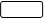 Uygun olan staj tarihini işaretleyiniz.Staja Başlatma Tarihi10/08/2020Bitiş Tarihi18/09/2020Süresi (gün)30 iş günüUygun olan staj tarihini işaretleyiniz.İşyerinde hafta sonu                     çalışma:Var □ Yok □Adı SoyadıGörev ve Ünvanıİmza / Kaşee-posta adresiİmza / KaşeTarih…../....../20...İmza / Kaşe